DOCTRINA SOCIAL DE LA IGLESIA Y SU RELACION CON LA TOLOGIA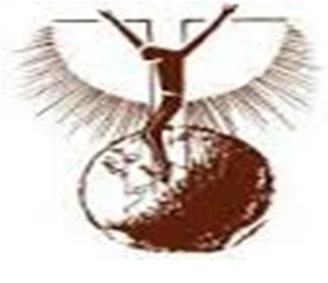 Juan pablo II puede afirmar que la doctrina social pertenece al ámbito de la teología, especialmente de la teología moral, lo cual significa en substancia que la base de sustentación de la doctrina social no es primariamente filosófica, si no teológica. Creemos que lo anterior no significa, sin embargo, el desconocimiento de los valiosos elementos filosóficos de derecho natural que sirve como fundamento de importantes afirmaciones de la doctrina social.A diferencia de lo que normalmente llamamos teología moral, es decir, la que está en los manuales y tratados clásicos y modernos como fruto de trabajo de teólogos particulares, esta “teología moral” sui generis es propuesta directamente por el magisterio de la iglesia en todas sus instancias, lo cual le sugiere una autoridad excepcional.BIBLIOGRAFIAS(16 de OCTUBRE de 2014). Obtenido de http://doctrinaenlaiglesia.blogspot.com/(16 de OCTUBRE de 2014). Obtenido de PARROQUIA DE SAN MARTIN DE PORRES: http://parroquiasmp.blogspot.com/2010/08/pastoral-social-y-doctrina-social-de-la.htmlBIBLIOTECA Y DOCUMENTACION. (16 de OCTUBRE de 2014). Obtenido de http://www.formacioncofrade.org/Documentos/Doctrina_Social_Iglesia.phpCIBERGRAFIAS.-www.reflejosdeluz.net/pastoral/htm-www.slideshare.net/…/y-entrevista-evangelización-y-doctrina